   Luna-Yoga® - Lunární jóga®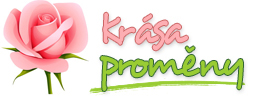 Proč Vám hubnutí nefunguje?Protože je to v hlavě, spolu to zvládneme hravě!Tělo je věrným zrcadlem duše. Vnější změna souvisí s vnitřní proměnou.   PROMĚNA                                                                                                  O programu a proč je unikátníProtože i Vy jste unikátní a každá jiná! Proto k Vám také tak budeme přistupovat.Posiluje zdraví – cvičení je šetrné ke kloubům, podporuje metabolismus, výdej energie i tvarování těla.Relaxace a pohoda je zahrnuta v józe i pohybu na čerstvém vzduchu v přírodě.Osobní koučink, individuální a šitý na míru každé z Vás.Mysl je stejně důležitá jako vaše tělo, mít se ráda a být se sebou spokojená spolu souvisí. Jde o komplexní a propojený program, protože zahrnuje péči o tělo i mysl.Energii je třeba uvést do harmonie, zlepší se Vaše vizáž i vitalita.Návyky - jde o nastavení správného procesu, návyků a jejich udržení. Nejde o rychlé a drastické zhubnutí.Ale nepůjde to samo, musíte změnu chtít a také pro ni něco udělat. My vám budeme intenzivně pomáhat k cestě za vaším cílem a snem.Jak to bude konkrétně vypadat?Jóga se speciálními cviky na hubnutí a tvarování postavy, podpora metabolismu – 10xPřednášky o zdravém životním stylu a motivaci – 5xIndividuální koučink – 2x každý důvěrně a jednotlivě, mezi čtyřma očima, cílem bude individuální nastavení cíle, návyků, podpora a motivacePohyb v přírodě -  nordic walking či trekking dle kondice a typu holí, případně i bez, 10xZačínáme první týden v říjnu! Další informace a přihlášení Lenka na www.krasapromeny.cz, lenka.hubatkova@krasapromeny.cz, 608851312 Nebo Martina na www. martinamangova.cz, 602 526 957 hormonjoga@email.czMartina Mangová a  Lenka Hubatková